Třída Motýlci – téma týdenních plánůPoznáváme plody podzimu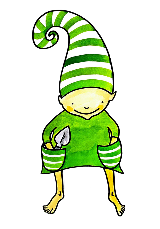 Počasí je na drakaJežeček ježatýHouby, houby třeste se, houbař si vás odnese